            Bamlanivimab/Etesevimab Infusion Patient Screening Form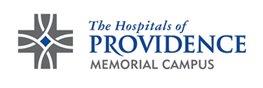 Pediatric Age 12-17Patient Name: ________________________________________		Todays Date: ______/______/______D.O.B.:  ______/_______/__________	       	Parent/Guardian Phone: ____________________________          Onset of mild to moderate COVID-19 symptoms: _____/______	/ ______Weight ≥ 40kg?			              □ yes  	□ no –   NOT ELIGIBLE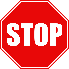 Symptoms less than 10 days?		□ yes	       	□ no –   NOT ELIGIBLESpO2________% > 90%		           	□ yes	       	□ no –   NOT ELIGIBLEWith no new or increase O2Stable for discharge home:		□ yes	        	□ no –   NOT ELIGIBLESymptoms:____________________________________________________________________________________Pediatric high risk is defined as a patient who is 12-17 years of age AND meets at least one of the following criteria: (check all that apply)□ BMI > 85th percentile for their age and gender based on CDC growth charts, https://www.cdc.gov/growthcharts/clinical_charts.htm ,         □ Asthma, reactive airway or other chronic respiratory disease that required daily medication,                □ Sickle Cell Disease, □ Congenital or acquired heart disease, □ Neurodevelopmental disorders, for example, cerebral palsy,   □ Medical-related technological dependence, for example, tracheostomy, gastrostomy, or positive pressure ventilation (not related to COVID-19)   □ Asthma, reactive airway or other chronic respiratory disease that requires daily medication for control.□ Inflammatory bowel disease on systemic corticosteroid (but not on TNF antagonist) therapy  Date of COVID test:  ______/______/______   COVID test result positive     □ yes    □ no    NOT ELIGIBLEPositive Test Type:    □ PCR     □ Antigen□ Administer Bamlanivimab 700 mg + Etesevimab 1400 mg intravenous (IV) infusion. 
Physician/APP: __________________________________         _________________________________________                                                  Print name                                                               			Signature				Provider Phone: ___________________________Provide patient with instructions, and copy of screening form and Map with directions to infusion center.